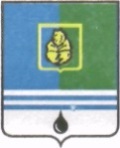 					РЕШЕНИЕДУМЫ ГОРОДА КОГАЛЫМАХанты-Мансийского автономного округа - ЮгрыОт «23» марта 2022г.							 №92-ГД 20___г.                                                        №_______ О внесении изменений  в решение Думы города Когалыма от 18.06.2015 №557-ГДВ соответствии с Федеральным законом от 12.06.2002 №67-ФЗ «Об основных гарантиях избирательных прав и права на участие в референдуме граждан Российской Федерации», Уставом города Когалыма, в целях приведения муниципального правового акта в соответствие с действующим законодательством Российской Федерации, Дума города Когалыма РЕШИЛА:1. Внести в приложение к решению Думы города Когалыма от 18.06.2015 №557-ГД «О порядке проведения конкурса по отбору кандидатур на должность главы города Когалыма» (далее – Порядок) следующие изменения:1.1. Признать утратившими силу:1.1.1. подпункты 3.1.3, 3.1.4 пункта 3.1, пункт 3.2 раздела 3, абзац третий пункта 4.6 раздела 4 Порядка;1.1.2. подпункты 21 – 23 пункта 3 приложения 3 к Порядку.2. Опубликовать настоящее решение в газете «Когалымский вестник».ПредседательГлаваДумы города Когалымагорода Когалыма_____________  А.Ю.Говорищева_____________ Н.Н.Пальчиков